แบบฟอร์มการขอเผยแพร่ข้อมูลผ่านเว็บไซต์ของโรงพยาบาลวังสามหมอตามประกาศโรงพยาบาลวังสามหมอเรื่อง แนวทางการเผยแพร่ข้อมูลต่อสาธารณะผ่านเว็บไซต์ของหน่วยงานสำหรับกลุ่มงาน/งานต่างๆ ของโรงพยาบาลวังสามหมอแบบฟอร์มการขอเผยแพร่ข้อมูลผ่านเว็บไซต์ของโรงพยาบาลวังสามหมอชื่อกลุ่มงาน/งาน : งานพัสดุ  กลุ่มงานบริหารทั่วไป โรงพยาบาลวังสามหมอวัน/เดือน/ปี  :  ๓๑  สิงหาคม  ๒๕๖๕หัวข้อ  :หน่วยงานมีนโยบายและมีแนวปฏิบัติที่เคารพสิทธิมนุษยชนและศักดิ์ศรีของผู้ปฏิบัติงาน มาตรการในการป้องกันและแก้ไขปัญหาการล่วงละเมิดหรือคุกคามทางเพศในการทำงาน ประจำปีงบประมาณ พ.ศ.2565รายละเอียดข้อมูล (โดยสรุปหรือเอกสารแนบ)Link ภายนอก  : หมายเหตุ  :ผู้รับผิดชอบการให้ข้อมูล                                                                        ผู้อนุมัติรับรอง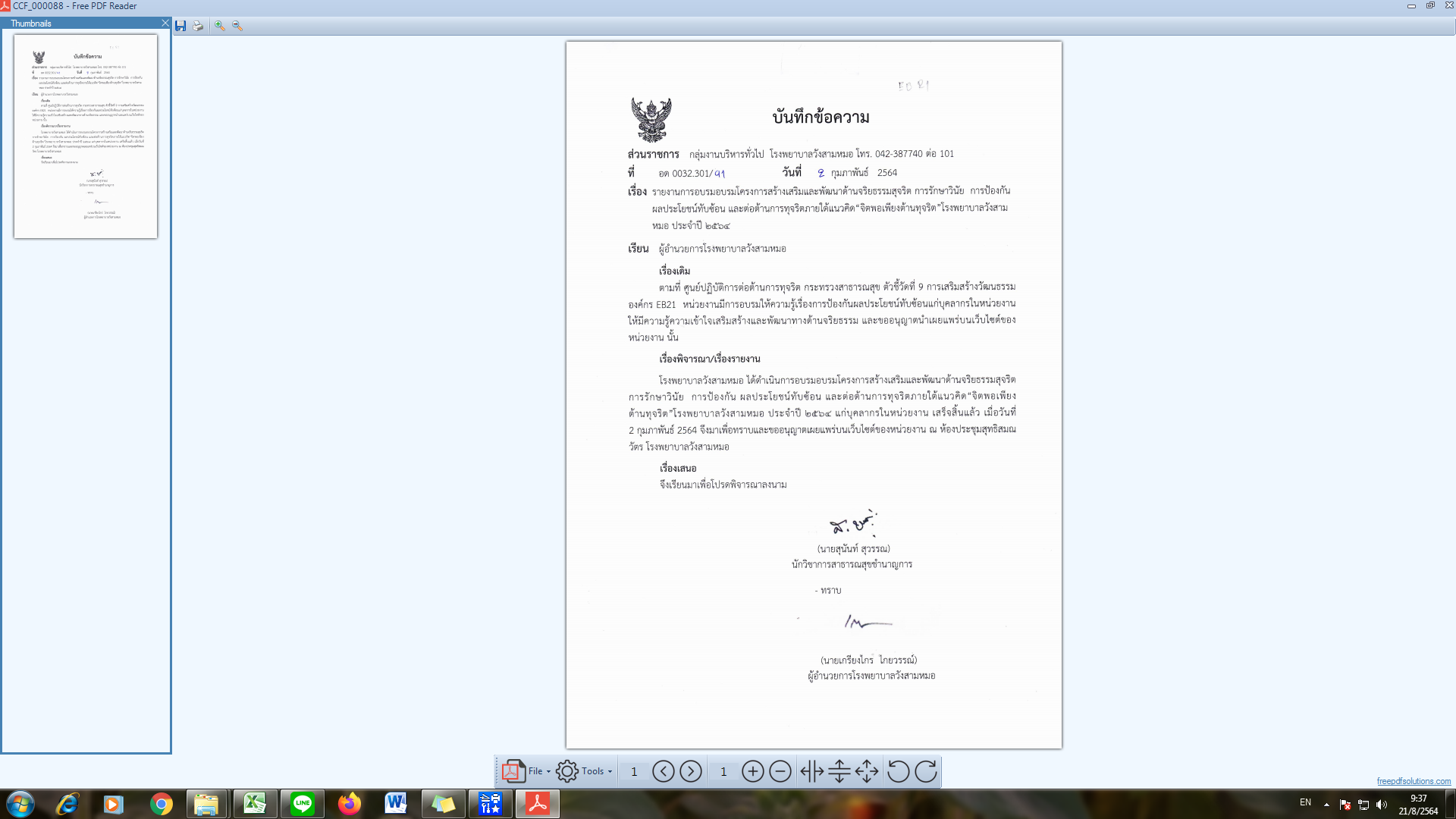             สุพรรษา (นางสุพรรษา  พุทธโกศา)                                                                        (นายสุนันท์ สุวรรณ) ตำแหน่ง  เจ้าพนักงานธุรการปฏิบัติงาน                                               ตำแหน่ง นักจัดการงานทั่วไปชำนาญการวันที่  ๓๑  สิงหาคม ๒๕๖๕                                                                   วันที่ ๓๑  สิงหาคม ๒๕๖๕ผู้รับผิดชอบการนำข้อมูลขึ้นเผยแพร่ศรันยู (นายศรันยู สรศาสตร์)นักวิชาการคอมพิวเตอร์ปฏิบัติการ วันที่  ๓๑  สิงหาคม  ๒๕๖๕